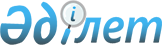 Об организации и обеспечении проведения приписки граждан Республики Казахстан мужского пола к призывному участку государственного учреждения "Объединенный отдел по делам обороны Костанайского района"Решение акимата Алтынсаринского района Костанайской области от 2 декабря 2009 года № 15. Зарегистрировано Управлением юстиции Алтынсаринского района Костанайской области 5 января 2010 года № 9-5-99

      В соответствии со статьей 33 Закона Республики Казахстан от 23 января 2001 года "О местном государственном управлении и самоуправлении в Республике Казахстан", в целях реализации пункта 3 статьи 17 Закона Республики Казахстан от 8 июля 2005 года "О воинской обязанности и воинской службе" РЕШИЛ:



      1. Организовать и обеспечить проведение приписки граждан Республики Казахстан мужского пола к призывному участку государственного учреждения "Объединенный отдел по делам обороны Костанайского района" в январе-марте 2010 года.



      2. Акимам сельских округов, сел в период проведения приписки организовать и обеспечить оповещение и своевременное прибытие допризывников на призывной участок государственного учреждения "Объединенный отдел по делам обороны Костанайского района".



      3. Рекомендовать государственному коммунальному казенному предприятию "Алтынсаринская центральная районная больница Управления здравоохранения Костанайской области акимата Костанайской области" (по согласованию) в период проведения приписки:

      укомплектовать призывной пункт врачами-специалистами и средним медицинским персоналом.



      4. Рекомендовать государственному учреждению "Отдел внутренних дел Алтынсаринского района Департамента внутренних дел Костанайской области Министерства внутренних дел Республики Казахстан" (по согласованию) в период проведения приписки выделить двух сотрудников полиции на призывной участок государственного учреждения "Объединенный отдел по делам обороны Костанайского района" для поддержания общественного порядка среди допризывников в период прохождения ими медицинской и приписной комиссией.



      5. Рекомендовать государственному учреждению "Объединенный отдел по делам обороны Костанайского района" (по согласованию) совместно государственным учреждением "Отдел образования акимата Алтынсаринского района" в период проведения приписки:



      1) довести до учебных заведений наряд на отбор кандидатов в военные учебные заведения;



      2) обеспечить преподавателей-организаторов начальной военной подготовки справочными материалами о военно-учебных заведениях;



      3) во время приписки провести с каждым допризывником индивидуальные собеседования с целью военно-профессиональной ориентации на поступление в военно-учебные заведения.



      6. Государственному учреждению "Аппарат акима Алтынсаринского района" обеспечить финансирование мероприятий по организации и проведению приписки граждан к призывному участку государственного учреждения "Объединенный отдел по делам обороны Костанайского района" в пределах предусмотренных ассигнований на 2010 год.



      7. Контроль за исполнением настоящего решения возложить на исполняющего обязанности первого заместителя акима района Кенжегарина А.А.



      8. Настоящее решение вводится в действие по истечении десяти календарных дней после дня его первого официального опубликования и распространяется на отношения, возникшие с 1 января 2010 года.      Аким

      Алтынсаринского района                     А. Бондаренко      СОГЛАСОВАНО      Начальник государственного учреждения

      "Объединенный отдел по делам обороны

      Костанайского района"

      ___________________________ Д. Айсин      Начальник государственного учреждения

      "Отдел внутренних дел Алтынсаринского

      района Департамента внутренних дел

      Костанайской области Министерства

      внутренних дел Республики Казахстан"

      _________________________ Б. Шубаев      Главный врач государственного

      коммунального казенного предприятия

      "Алтынсаринская центральная

      районная больница Управления

      здравоохранения Костанайской области

      акимата Костанайской области" 

      _______________________ Ж. Куанова
					© 2012. РГП на ПХВ «Институт законодательства и правовой информации Республики Казахстан» Министерства юстиции Республики Казахстан
				